Name: Sally PhanYear: 10Colour Slapsh – Shoe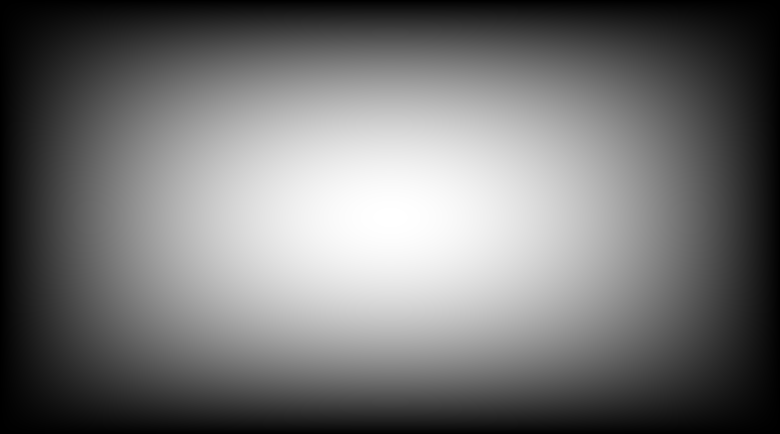 Step 1: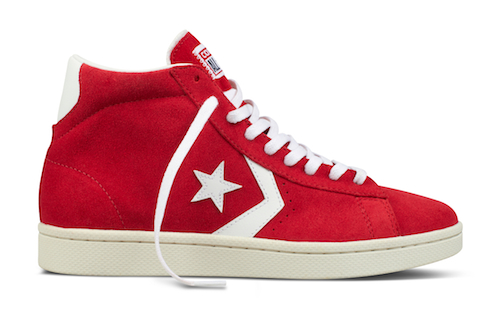 Open the shoe image in Photoshop then select the Quick Selection Tool and select the shoe. Command + J to make the new layer with the shoe I selected already. Delete the mother layer.Step 2: Command + T to make the shoe bigger and upside down. Select the Polygonal Lasso Tool to select a bit at the end of the shoe and then go to Edit -> Clear. Step 3:Open the image of the red Paint Tossing Pack in Photoshop, then Command + A, Command + C to select all the image and go back the shoe side Command + V to put in.Press Command + T to make it looks good to the shoe and then go to Image -> Adjustment -> Levels to make the perfect colour for the red image.Select the Edit -> Perspective Wrap and make the curve follow the shoe.Step 4:Choose 2 more image with the red and do the same thing like step 3. Open 1 more image with white and Command + A, Command + C to then Command + V to get it in. Then, put that layer under the layer 3, do the same thing before.Step 5: Open the background copy it to the shoe image, Command + T to make it bigger and put it under the mother layer. Step 5:Save it in JPG.Here we go: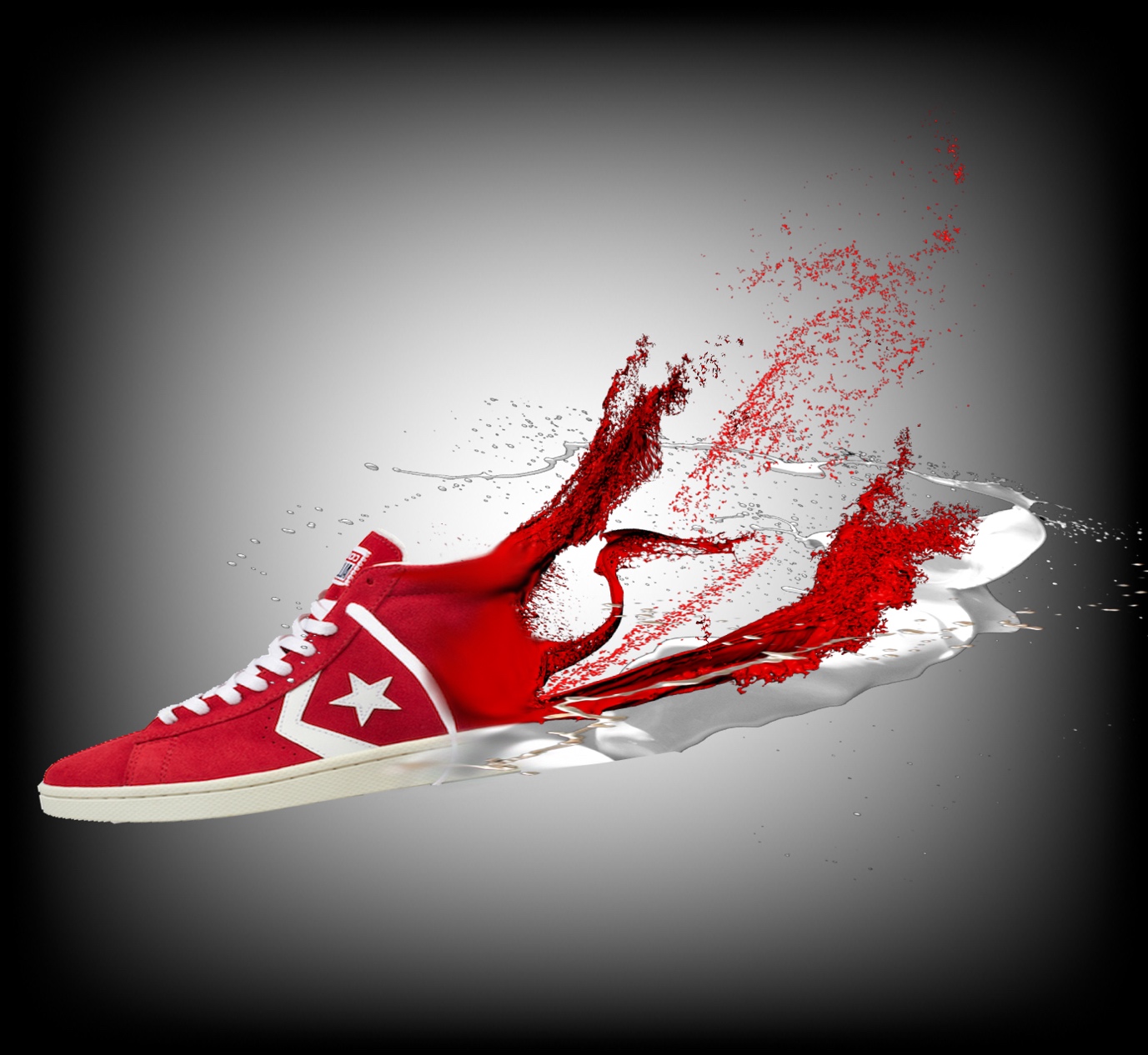 